上賀茂試験地無人航空機飛行計画書氏　名所　属連 絡 先TELE-MailE-Mail飛行の目的飛行希望日飛行エリア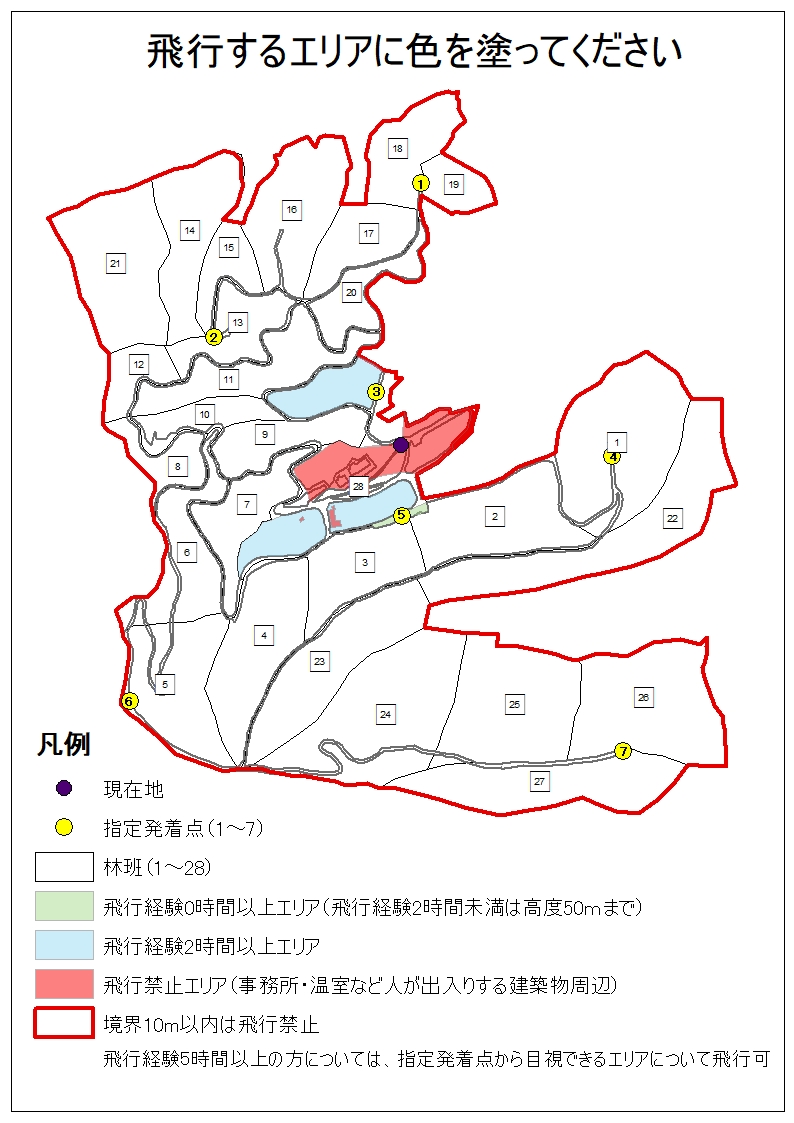 飛行高度地表などからの高度　　　ｍ（飛行経験２時間未満の方は50ｍまで）地表などからの高度　　　ｍ（飛行経験２時間未満の方は50ｍまで）地表などからの高度　　　ｍ（飛行経験２時間未満の方は50ｍまで）地表などからの高度　　　ｍ（飛行経験２時間未満の方は50ｍまで）地表などからの高度　　　ｍ（飛行経験２時間未満の方は50ｍまで）地表などからの高度　　　ｍ（飛行経験２時間未満の方は50ｍまで）地表などからの高度　　　ｍ（飛行経験２時間未満の方は50ｍまで）地表などからの高度　　　ｍ（飛行経験２時間未満の方は50ｍまで）使用する機体名 称名 称製造番号製造番号使用する機体重 量重 量登録記号(有効期日)登録記号(有効期日)飛行形式□自動飛行□自動飛行□自動飛行□自動飛行□マニュアル飛行□マニュアル飛行□マニュアル飛行□マニュアル飛行航空法第132条　飛行禁止空域における飛行の許可・承認□地表又は水面から150ｍ以上の高さの空域□人または家屋の密集している地域の上空□地表又は水面から150ｍ以上の高さの空域□人または家屋の密集している地域の上空□地表又は水面から150ｍ以上の高さの空域□人または家屋の密集している地域の上空□地表又は水面から150ｍ以上の高さの空域□人または家屋の密集している地域の上空□地表又は水面から150ｍ以上の高さの空域□人または家屋の密集している地域の上空□地表又は水面から150ｍ以上の高さの空域□人または家屋の密集している地域の上空□地表又は水面から150ｍ以上の高さの空域□人または家屋の密集している地域の上空□有□無航空法第132条　飛行禁止空域における飛行の許可・承認理 由理 由航空法第132条の2　飛行の方法によらない飛行の許可・承認□夜間飛行　□目視外飛行　□人または物件から30ｍ以上の距離が確保できない□夜間飛行　□目視外飛行　□人または物件から30ｍ以上の距離が確保できない□夜間飛行　□目視外飛行　□人または物件から30ｍ以上の距離が確保できない□夜間飛行　□目視外飛行　□人または物件から30ｍ以上の距離が確保できない□夜間飛行　□目視外飛行　□人または物件から30ｍ以上の距離が確保できない□夜間飛行　□目視外飛行　□人または物件から30ｍ以上の距離が確保できない□夜間飛行　□目視外飛行　□人または物件から30ｍ以上の距離が確保できない□有□無航空法第132条の2　飛行の方法によらない飛行の許可・承認理 由理 由オペレーター及び補助者の氏名・飛行時間。（無人航空機に関する所有資格などあれば記載する）備考